«Встречи  трех поколений»В современный период времени уделяется большое внимание гражданско-патриотическому  воспитанию школьников.                                                                        Среди  множества традиционных и вновь обретенных праздников есть один особый – 23 февраля, ДЕНЬ ЗАЩИТНИКА ОТЕЧЕСТВА
В самом его названии заложено благородное призвание и обязанность защищать Родину и свой народ. Звание защитника Отечества не потускнеет, не сотрется в благородной памяти народа.
          13февраля в  Муниципальном общеобразовательном учреждении «Основная общеобразовательная школа № 33» в рамках месячника «Служу  Отечеству!»   прошел круглый стол с участием члена совета ветеранов ОАО «Муромтепловоз»  Елистратова В.Е. и представителем военкомата Бурцевым А.П.  При просмотре фильма «Парад Победы 22июня 1945года» у ребят 6-7 класса возникло много вопросов, связанных с военной техникой. Елистратов В.Е. рассказал о своей поисковой деятельности о  пропавших без вести муромцев в годы ВОВ.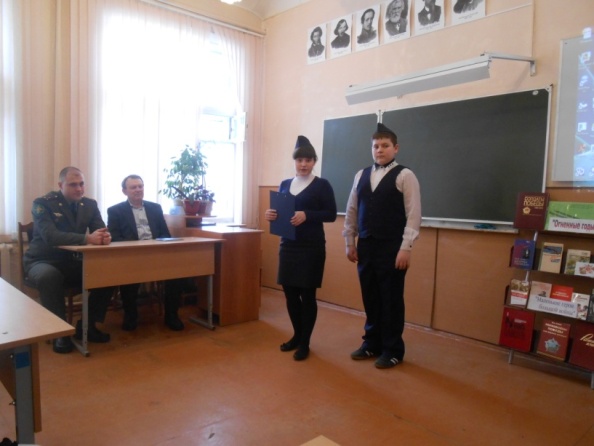 Учащиеся начального звена пригласили в гости Булдакову Анну Николаевну. Член общества «Мемориал», историк по образованию,  она рассказала ребятам интересные факты, касающиеся того периода.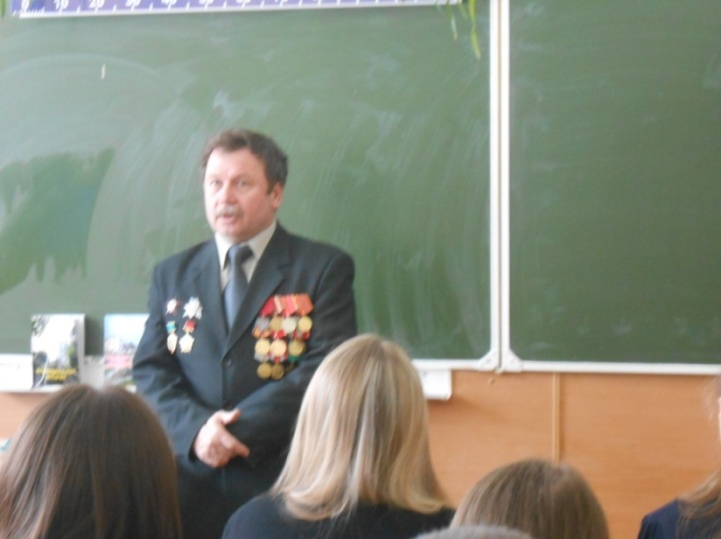 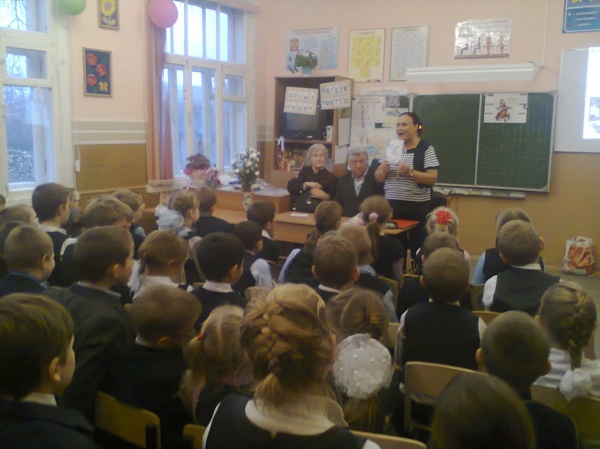 18 февраля учащиеся 8-9класса встретились с Быковым А.П. -членом Совета писателей, подполковником запаса, участником Афганских событий. Встреча прошла в теплой атмосфере. Больше всего ребят интересовали военные действия в Афганистане, а девочки с удовольствием слушали  лирические стихотворения писателя.Спасибо   за интересные рассказы.Гостей поздравляли учащиеся школы.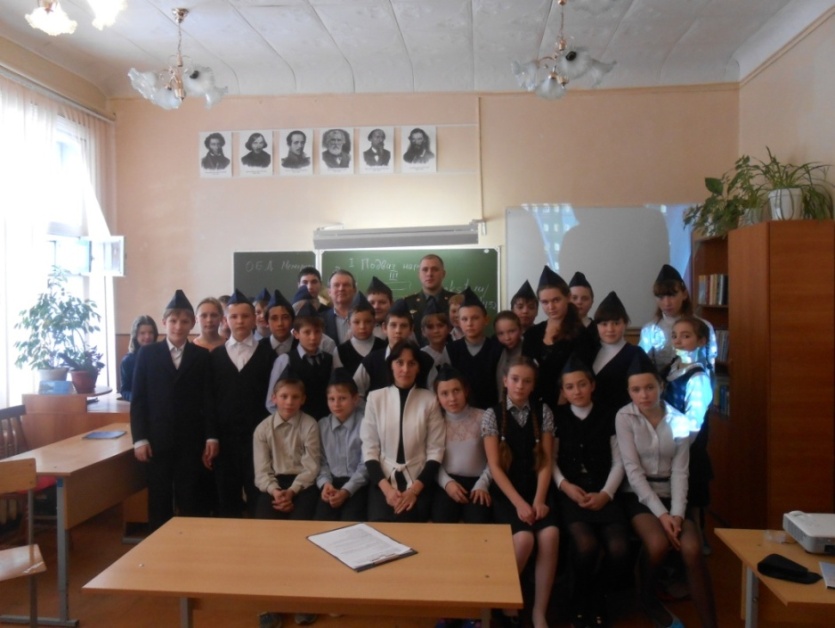 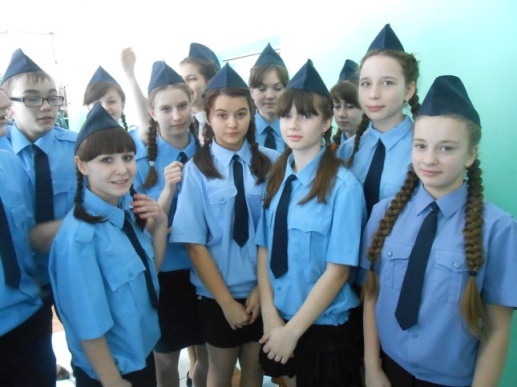 